くすりのしおり内服剤2023年11月改訂より詳細な情報を望まれる場合は、担当の医師または薬剤師におたずねください。また、医療関係者向けの「添付文書情報」が医薬品医療機器総合機構のホームページに掲載されています。Drug Information Sheet("Kusuri-no-Shiori")InternalRevised: 11/2023For further information, talk to your doctor or pharmacist.くすりのしおり内服剤2023年11月改訂より詳細な情報を望まれる場合は、担当の医師または薬剤師におたずねください。また、医療関係者向けの「添付文書情報」が医薬品医療機器総合機構のホームページに掲載されています。Drug Information Sheet("Kusuri-no-Shiori")InternalRevised: 11/2023For further information, talk to your doctor or pharmacist.薬には効果（ベネフィット）だけでなく副作用（リスク）があります。副作用をなるべく抑え、効果を最大限に引き出すことが大切です。そのために、この薬を使用される患者さんの理解と協力が必要です。薬には効果（ベネフィット）だけでなく副作用（リスク）があります。副作用をなるべく抑え、効果を最大限に引き出すことが大切です。そのために、この薬を使用される患者さんの理解と協力が必要です。製品名:クラリシッド錠200mg［一般感染症・非結核性抗酸菌症］主成分:クラリスロマイシン(Clarithromycin)剤形:白色の錠剤、直径約8.6mm、厚さ約5.4mmシート記載など:クラリシッド錠200mg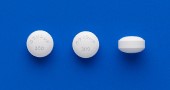 この薬の作用と効果についてマクロライド系の抗生物質で、細菌などの蛋白合成を阻害して増殖を抑えることにより抗菌作用を示します。通常、呼吸器感染症、耳鼻科領域感染症、皮膚科領域感染症など広い範囲の感染症、マイコバクテリウム・アビウムコンプレックス（MAC）症を含む非結核性抗酸菌症の治療に用いられます。この薬の作用と効果についてマクロライド系の抗生物質で、細菌などの蛋白合成を阻害して増殖を抑えることにより抗菌作用を示します。通常、呼吸器感染症、耳鼻科領域感染症、皮膚科領域感染症など広い範囲の感染症、マイコバクテリウム・アビウムコンプレックス（MAC）症を含む非結核性抗酸菌症の治療に用いられます。次のような方は注意が必要な場合があります。必ず担当の医師や薬剤師に伝えてください。・以前に薬や食べ物で、かゆみ、発疹などのアレルギー症状が出たことがある。肝機能障害、腎機能障害、心疾患、低カリウム血症がある。・妊娠または授乳中・他に薬などを使っている（お互いに作用を強めたり、弱めたりする可能性もありますので、他に使用中の一般用医薬品や食品も含めて注意してください）。次のような方は注意が必要な場合があります。必ず担当の医師や薬剤師に伝えてください。・以前に薬や食べ物で、かゆみ、発疹などのアレルギー症状が出たことがある。肝機能障害、腎機能障害、心疾患、低カリウム血症がある。・妊娠または授乳中・他に薬などを使っている（お互いに作用を強めたり、弱めたりする可能性もありますので、他に使用中の一般用医薬品や食品も含めて注意してください）。用法・用量（この薬の使い方）・あなたの用法・用量は((　　　　　　　　　　　　　　　　　　　　　　　　　　　:医療担当者記入))・一般感染症：通常、成人は1回1錠〔主成分として200mg（力価）〕を1日2回服用します。非結核性抗酸菌症：通常、成人は1回2錠〔主成分として400mg（力価）〕を1日2回服用します。いずれの場合も年齢・症状により適宜増減されます。必ず指示された服用方法に従ってください。・飲み忘れた場合は、気がついたときにできるだけ早く飲んでください。ただし、次の通常飲む時間が近い場合には、忘れた分は飲まないで1回分を飛ばしてください。絶対に2回分を一度に飲んではいけません。・誤って多く飲んだ場合は医師または薬剤師に相談してください。・医師の指示なしに、飲むのを止めないでください。用法・用量（この薬の使い方）・あなたの用法・用量は((　　　　　　　　　　　　　　　　　　　　　　　　　　　:医療担当者記入))・一般感染症：通常、成人は1回1錠〔主成分として200mg（力価）〕を1日2回服用します。非結核性抗酸菌症：通常、成人は1回2錠〔主成分として400mg（力価）〕を1日2回服用します。いずれの場合も年齢・症状により適宜増減されます。必ず指示された服用方法に従ってください。・飲み忘れた場合は、気がついたときにできるだけ早く飲んでください。ただし、次の通常飲む時間が近い場合には、忘れた分は飲まないで1回分を飛ばしてください。絶対に2回分を一度に飲んではいけません。・誤って多く飲んだ場合は医師または薬剤師に相談してください。・医師の指示なしに、飲むのを止めないでください。生活上の注意生活上の注意この薬を使ったあと気をつけていただくこと（副作用）主な副作用として、腹痛、下痢、発疹、幻覚、失見当識（場所、時間、名前などが判らない）、意識障害、せん妄、躁病（上機嫌、興奮しやすい、活動的になる）、耳鳴、聴力低下、嗅覚異常、口腔内びらん、歯牙変色、振戦（手足の震え）、しびれ（感）、カンジダ症（外性器などに発疹・ただれ・かゆみ、口内炎、嚥下困難）、動悸、筋肉痛、低血糖などが報告されています。このような症状に気づいたら、担当の医師または薬剤師に相談してください。まれに下記のような症状があらわれ、[　]内に示した副作用の初期症状である可能性があります。このような場合には、使用をやめて、すぐに医師の診療を受けてください。・呼吸困難、筋肉が発作的に収縮する状態、全身のかゆみを伴った発赤 [ショック、アナフィラキシー]・胸がどきどきする、胸部不快感、胸痛 [QT延長、心室頻拍（Torsade de pointesを含む）、心室細動]・全身倦怠感、食欲不振、皮膚や結膜などの黄染（黄色くなる） [劇症肝炎、肝機能障害、黄疸、肝不全]・全身倦怠感、発熱、頭痛、鼻血・歯ぐきの出血 [血小板減少、汎血球減少、溶血性貧血、白血球減少、無顆粒球症]・皮膚の赤い発疹、水疱、眼球結膜の充血 [皮膚粘膜眼症候群、中毒性表皮壊死融解症、多形紅斑]以上の副作用はすべてを記載したものではありません。上記以外でも気になる症状が出た場合は、医師または薬剤師に相談してください。この薬を使ったあと気をつけていただくこと（副作用）主な副作用として、腹痛、下痢、発疹、幻覚、失見当識（場所、時間、名前などが判らない）、意識障害、せん妄、躁病（上機嫌、興奮しやすい、活動的になる）、耳鳴、聴力低下、嗅覚異常、口腔内びらん、歯牙変色、振戦（手足の震え）、しびれ（感）、カンジダ症（外性器などに発疹・ただれ・かゆみ、口内炎、嚥下困難）、動悸、筋肉痛、低血糖などが報告されています。このような症状に気づいたら、担当の医師または薬剤師に相談してください。まれに下記のような症状があらわれ、[　]内に示した副作用の初期症状である可能性があります。このような場合には、使用をやめて、すぐに医師の診療を受けてください。・呼吸困難、筋肉が発作的に収縮する状態、全身のかゆみを伴った発赤 [ショック、アナフィラキシー]・胸がどきどきする、胸部不快感、胸痛 [QT延長、心室頻拍（Torsade de pointesを含む）、心室細動]・全身倦怠感、食欲不振、皮膚や結膜などの黄染（黄色くなる） [劇症肝炎、肝機能障害、黄疸、肝不全]・全身倦怠感、発熱、頭痛、鼻血・歯ぐきの出血 [血小板減少、汎血球減少、溶血性貧血、白血球減少、無顆粒球症]・皮膚の赤い発疹、水疱、眼球結膜の充血 [皮膚粘膜眼症候群、中毒性表皮壊死融解症、多形紅斑]以上の副作用はすべてを記載したものではありません。上記以外でも気になる症状が出た場合は、医師または薬剤師に相談してください。保管方法 その他・乳幼児、小児の手の届かないところで、直射日光、高温、湿気を避けて保管してください。・薬が残った場合、保管しないで廃棄してください。廃棄方法がわからない場合は受け取った薬局や医療機関に相談してください。他の人に渡さないでください。保管方法 その他・乳幼児、小児の手の届かないところで、直射日光、高温、湿気を避けて保管してください。・薬が残った場合、保管しないで廃棄してください。廃棄方法がわからない場合は受け取った薬局や医療機関に相談してください。他の人に渡さないでください。医療担当者記入欄      　　　　　　　　年　　　月　　　日医療担当者記入欄      　　　　　　　　年　　　月　　　日The information on this sheet is based on approvals granted by the Japanese regulatory authority. Approval details may vary by country. Medicines have adverse reactions (risks) as well as efficacies (benefits). It is important to minimize adverse reactions and maximize efficacy. To obtain a better therapeutic response, patients should understand their medication and cooperate with the treatment.The information on this sheet is based on approvals granted by the Japanese regulatory authority. Approval details may vary by country. Medicines have adverse reactions (risks) as well as efficacies (benefits). It is important to minimize adverse reactions and maximize efficacy. To obtain a better therapeutic response, patients should understand their medication and cooperate with the treatment.Brand name:Klaricid Tablets 200mg [for Common Infections and Nontuberculous Mycobacterial Infection]Active ingredient:ClarithromycinDosage form:white tablet, diameter: approx. 8.6 mm, thickness: approx. 5.4 mmImprint or print on wrapping:クラリシッド錠200mgEffects of this medicineThis medicine is a macrolide antibiotic and shows antibacterial effect by inhibiting protein synthesis of bacteria.It is usually used in the treatment of wide-range infections such as respiratory infections, otorhinological infections and dermatological infections, and nontuberculous mycobacteriosis including Mycobacterium avium complex (MAC) infection.Effects of this medicineThis medicine is a macrolide antibiotic and shows antibacterial effect by inhibiting protein synthesis of bacteria.It is usually used in the treatment of wide-range infections such as respiratory infections, otorhinological infections and dermatological infections, and nontuberculous mycobacteriosis including Mycobacterium avium complex (MAC) infection.The following patients may need to be careful when using this medicine.Be sure to tell your doctor and pharmacist.・If you have previously experienced any allergic reactions (itch, rash, etc.) to any medicines or foods.If you have: liver dysfunction, renal dysfunction, cardiac disease or hypokalemia.・If you are pregnant or breastfeeding.・If you are taking any other medicinal products. (Some medicines may interact to enhance or diminish medicinal effects. Beware of over-the-counter medicines and dietary supplements as well as other prescription medicines.)The following patients may need to be careful when using this medicine.Be sure to tell your doctor and pharmacist.・If you have previously experienced any allergic reactions (itch, rash, etc.) to any medicines or foods.If you have: liver dysfunction, renal dysfunction, cardiac disease or hypokalemia.・If you are pregnant or breastfeeding.・If you are taking any other medicinal products. (Some medicines may interact to enhance or diminish medicinal effects. Beware of over-the-counter medicines and dietary supplements as well as other prescription medicines.)Dosing schedule (How to take this medicine)・Your dosing schedule prescribed by your doctor is((            to be written by a healthcare professional))・For common infections: In general, for adults, take 1 tablet (200 mg [titer] of the active ingredient) at a time, twice a day.For nontuberculous mycobacterial infection: In general, for adults, take 2 tablets (400 mg [titer] of the active ingredient) at a time, twice a day. The dosage may be adjusted according to the disease, age or symptoms in any case. Strictly follow the instructions.・If you miss a dose, take the missed dose as soon as possible. However, if it is almost time for the next dose, skip the missed dose and continue your regular dosing schedule. You should never take two doses at one time.・If you accidentally take more than your prescribed dose, consult with your doctor or pharmacist.・Do not stop taking this medicine unless your doctor instructs you to do so.Dosing schedule (How to take this medicine)・Your dosing schedule prescribed by your doctor is((            to be written by a healthcare professional))・For common infections: In general, for adults, take 1 tablet (200 mg [titer] of the active ingredient) at a time, twice a day.For nontuberculous mycobacterial infection: In general, for adults, take 2 tablets (400 mg [titer] of the active ingredient) at a time, twice a day. The dosage may be adjusted according to the disease, age or symptoms in any case. Strictly follow the instructions.・If you miss a dose, take the missed dose as soon as possible. However, if it is almost time for the next dose, skip the missed dose and continue your regular dosing schedule. You should never take two doses at one time.・If you accidentally take more than your prescribed dose, consult with your doctor or pharmacist.・Do not stop taking this medicine unless your doctor instructs you to do so.Precautions while taking this medicinePrecautions while taking this medicinePossible adverse reactions to this medicineThe most commonly reported adverse reactions include abdominal pain, diarrhea, rash, hallucination, disorientation (not knowing the place where one is, what time it is or what one's own name is), consciousness disturbed, delirium, mania (euphoria, tendency to be excited, become active), tinnitus, hypoacusis, dysosmia, oral erosion, tooth discoloration, tremor (trembling of the limbs), numbness (feeling), candidiasis (rash, sore or itch in the external genitalia, stomatitis, difficulty in swallowing), palpitation, muscle pain and hypoglycemia. If any of these symptoms occur, consult with your doctor or pharmacist.The symptoms described below are rarely seen as initial symptoms of the adverse reactions indicated in brackets. If any of these symptoms occur, stop taking this medicine and see your doctor immediately.・dyspnea, sudden onset of muscular contraction, redness with general itch  [shock, anaphylaxis]・palpitation, chest discomfort, chest pain [QT prolongation, ventricular tachycardia(including Torsade de pointes), ventricular fibrillation]・general malaise, fever, loss of appetite, yellowing in the skin and the conjunctiva [fulminant hepatitis, hepatic function disorder, jaundice, hepatic failure]・general malaise, headache, nasal bleeding, gum bleeding [thrombocytopenia, pancytopenia, hemolytic anemia, leukocytopenia, agranulocytosis]・cutaneous red rash, blister, conjunctival congestion [toxic epidermal necrolysis, oculomucocutaneous syndrome, erythema multiforme]The above symptoms do not describe all the adverse reactions to this medicine. Consult with your doctor or pharmacist if you notice any symptoms of concern other than those listed above.Possible adverse reactions to this medicineThe most commonly reported adverse reactions include abdominal pain, diarrhea, rash, hallucination, disorientation (not knowing the place where one is, what time it is or what one's own name is), consciousness disturbed, delirium, mania (euphoria, tendency to be excited, become active), tinnitus, hypoacusis, dysosmia, oral erosion, tooth discoloration, tremor (trembling of the limbs), numbness (feeling), candidiasis (rash, sore or itch in the external genitalia, stomatitis, difficulty in swallowing), palpitation, muscle pain and hypoglycemia. If any of these symptoms occur, consult with your doctor or pharmacist.The symptoms described below are rarely seen as initial symptoms of the adverse reactions indicated in brackets. If any of these symptoms occur, stop taking this medicine and see your doctor immediately.・dyspnea, sudden onset of muscular contraction, redness with general itch  [shock, anaphylaxis]・palpitation, chest discomfort, chest pain [QT prolongation, ventricular tachycardia(including Torsade de pointes), ventricular fibrillation]・general malaise, fever, loss of appetite, yellowing in the skin and the conjunctiva [fulminant hepatitis, hepatic function disorder, jaundice, hepatic failure]・general malaise, headache, nasal bleeding, gum bleeding [thrombocytopenia, pancytopenia, hemolytic anemia, leukocytopenia, agranulocytosis]・cutaneous red rash, blister, conjunctival congestion [toxic epidermal necrolysis, oculomucocutaneous syndrome, erythema multiforme]The above symptoms do not describe all the adverse reactions to this medicine. Consult with your doctor or pharmacist if you notice any symptoms of concern other than those listed above.Storage conditions and other information・Keep out of the reach of children. Store away from direct sunlight, heat and moisture.・Discard the remainder. Do not store them. If you don't know how to discard, consult your pharmacy or medical institution about how to discard them. Do not give this medicine to anyone else.Storage conditions and other information・Keep out of the reach of children. Store away from direct sunlight, heat and moisture.・Discard the remainder. Do not store them. If you don't know how to discard, consult your pharmacy or medical institution about how to discard them. Do not give this medicine to anyone else.For healthcare professional use only      /    /For healthcare professional use only      /    /薬には効果（ベネフィット）だけでなく副作用（リスク）があります。副作用をなるべく抑え、効果を最大限に引き出すことが大切です。そのために、この薬を使用される患者さんの理解と協力が必要です。薬には効果（ベネフィット）だけでなく副作用（リスク）があります。副作用をなるべく抑え、効果を最大限に引き出すことが大切です。そのために、この薬を使用される患者さんの理解と協力が必要です。製品名:クラリシッド錠200mg［ヘリコバクター・ピロリ感染症］主成分:クラリスロマイシン(Clarithromycin)剤形:白色の錠剤、直径約8.6mm、厚さ約5.4mmシート記載など:クラリシッド錠200mgこの薬の作用と効果について細菌などの増殖を阻害することにより抗菌作用を示します。感染症の治療に用いるマクロライド系の抗生物質です。通常、胃・十二指腸潰瘍、胃MALTリンパ腫、特発性血小板減少性紫斑病、早期胃癌に対する内視鏡的治療後胃におけるヘリコバクター・ピロリ感染症、ヘリコバクター・ピロリ感染胃炎の治療に使用されます。この薬の作用と効果について細菌などの増殖を阻害することにより抗菌作用を示します。感染症の治療に用いるマクロライド系の抗生物質です。通常、胃・十二指腸潰瘍、胃MALTリンパ腫、特発性血小板減少性紫斑病、早期胃癌に対する内視鏡的治療後胃におけるヘリコバクター・ピロリ感染症、ヘリコバクター・ピロリ感染胃炎の治療に使用されます。次のような方は注意が必要な場合があります。必ず担当の医師や薬剤師に伝えてください。・以前に薬や食べ物で、かゆみ、発疹などのアレルギー症状が出たことがある。肝機能障害、腎機能障害、心疾患、低カリウム血症がある。・妊娠または授乳中・他に薬などを使っている（お互いに作用を強めたり、弱めたりする可能性もありますので、他に使用中の一般用医薬品や食品も含めて注意してください）。次のような方は注意が必要な場合があります。必ず担当の医師や薬剤師に伝えてください。・以前に薬や食べ物で、かゆみ、発疹などのアレルギー症状が出たことがある。肝機能障害、腎機能障害、心疾患、低カリウム血症がある。・妊娠または授乳中・他に薬などを使っている（お互いに作用を強めたり、弱めたりする可能性もありますので、他に使用中の一般用医薬品や食品も含めて注意してください）。用法・用量（この薬の使い方）・あなたの用法・用量は((　　　　　　　　　　　　　　　　　　　　　　　　　　　:医療担当者記入))・通常、成人は1回1錠〔主成分として200mg（力価）〕、アモキシシリン水和物750mg（力価）およびプロトンポンプ阻害薬の3剤を同時に1日2回、7日間服用します。必要に応じて適宜増量され、1回2錠〔主成分として400mg（力価）〕、1日2回が上限となっています。必ず指示された服用方法に従ってください。ただし、プロトンポンプ阻害薬は1回あたりランソプラゾールとして30mg、オメプラゾールとして20mg、ラベプラゾールナトリウムとして10mg、エソメプラゾールとして20mgまたはボノプラザンとして20mgのいずれか1剤が選択されています。・飲み忘れた場合は、気がついたときにできるだけ早く飲んでください。ただし、次の通常飲む時間が近い場合には、忘れた分は飲まないで1回分を飛ばしてください。絶対に2回分を一度に飲んではいけません。・誤って多く飲んだ場合は医師または薬剤師に相談してください。・医師の指示なしに、飲むのを止めないでください。用法・用量（この薬の使い方）・あなたの用法・用量は((　　　　　　　　　　　　　　　　　　　　　　　　　　　:医療担当者記入))・通常、成人は1回1錠〔主成分として200mg（力価）〕、アモキシシリン水和物750mg（力価）およびプロトンポンプ阻害薬の3剤を同時に1日2回、7日間服用します。必要に応じて適宜増量され、1回2錠〔主成分として400mg（力価）〕、1日2回が上限となっています。必ず指示された服用方法に従ってください。ただし、プロトンポンプ阻害薬は1回あたりランソプラゾールとして30mg、オメプラゾールとして20mg、ラベプラゾールナトリウムとして10mg、エソメプラゾールとして20mgまたはボノプラザンとして20mgのいずれか1剤が選択されています。・飲み忘れた場合は、気がついたときにできるだけ早く飲んでください。ただし、次の通常飲む時間が近い場合には、忘れた分は飲まないで1回分を飛ばしてください。絶対に2回分を一度に飲んではいけません。・誤って多く飲んだ場合は医師または薬剤師に相談してください。・医師の指示なしに、飲むのを止めないでください。生活上の注意生活上の注意この薬を使ったあと気をつけていただくこと（副作用）主な副作用として、軟便、下痢、味覚異常、発疹、かゆみなどが報告されています。このような症状に気づいたら、担当の医師または薬剤師に相談してください。まれに下記のような症状があらわれ、[　]内に示した副作用の初期症状である可能性があります。このような場合には、使用をやめて、すぐに医師の診療を受けてください。・呼吸困難、筋肉が発作的に収縮する状態、全身のかゆみを伴った発赤 [ショック、アナフィラキシー]・胸がどきどきする、胸部不快感、胸痛 [QT延長、心室頻拍（Torsade de pointesを含む）、心室細動]・全身倦怠感、食欲不振、皮膚や結膜などの黄染（黄色くなる） [劇症肝炎、肝機能障害、黄疸、肝不全]・全身倦怠感、発熱、頭痛、鼻血・歯ぐきの出血 [血小板減少、汎血球減少、溶血性貧血、白血球減少、無顆粒球症]・皮膚の赤い発疹、水疱、眼球結膜の充血 [皮膚粘膜眼症候群、中毒性表皮壊死融解症、多形紅斑]以上の副作用はすべてを記載したものではありません。上記以外でも気になる症状が出た場合は、医師または薬剤師に相談してください。この薬を使ったあと気をつけていただくこと（副作用）主な副作用として、軟便、下痢、味覚異常、発疹、かゆみなどが報告されています。このような症状に気づいたら、担当の医師または薬剤師に相談してください。まれに下記のような症状があらわれ、[　]内に示した副作用の初期症状である可能性があります。このような場合には、使用をやめて、すぐに医師の診療を受けてください。・呼吸困難、筋肉が発作的に収縮する状態、全身のかゆみを伴った発赤 [ショック、アナフィラキシー]・胸がどきどきする、胸部不快感、胸痛 [QT延長、心室頻拍（Torsade de pointesを含む）、心室細動]・全身倦怠感、食欲不振、皮膚や結膜などの黄染（黄色くなる） [劇症肝炎、肝機能障害、黄疸、肝不全]・全身倦怠感、発熱、頭痛、鼻血・歯ぐきの出血 [血小板減少、汎血球減少、溶血性貧血、白血球減少、無顆粒球症]・皮膚の赤い発疹、水疱、眼球結膜の充血 [皮膚粘膜眼症候群、中毒性表皮壊死融解症、多形紅斑]以上の副作用はすべてを記載したものではありません。上記以外でも気になる症状が出た場合は、医師または薬剤師に相談してください。保管方法 その他・乳幼児、小児の手の届かないところで、直射日光、高温、湿気を避けて保管してください。・薬が残った場合、保管しないで廃棄してください。廃棄方法がわからない場合は受け取った薬局や医療機関に相談してください。他の人に渡さないでください。保管方法 その他・乳幼児、小児の手の届かないところで、直射日光、高温、湿気を避けて保管してください。・薬が残った場合、保管しないで廃棄してください。廃棄方法がわからない場合は受け取った薬局や医療機関に相談してください。他の人に渡さないでください。医療担当者記入欄      　　　　　　　　年　　　月　　　日医療担当者記入欄      　　　　　　　　年　　　月　　　日The information on this sheet is based on approvals granted by the Japanese regulatory authority. Approval details may vary by country. Medicines have adverse reactions (risks) as well as efficacies (benefits). It is important to minimize adverse reactions and maximize efficacy. To obtain a better therapeutic response, patients should understand their medication and cooperate with the treatment.The information on this sheet is based on approvals granted by the Japanese regulatory authority. Approval details may vary by country. Medicines have adverse reactions (risks) as well as efficacies (benefits). It is important to minimize adverse reactions and maximize efficacy. To obtain a better therapeutic response, patients should understand their medication and cooperate with the treatment.Brand name:Klaricid Tablets 200mg [for Helicobacter pylori Infection]Active ingredient:ClarithromycinDosage form:white tablet, diameter: approx. 8.6 mm, thickness: approx. 5.4 mmImprint or print on wrapping:クラリシッド錠200mgEffects of this medicineThis medicine shows antibacterial effect by inhibiting growth of bacteria. It is a macrolide antibiotic to be used in the treatment of infections.It is usually used to treat Helicobacter pylori infection in gastric/duodenal ulcers, gastric MALT lymphoma, idiopathic thrombocytopenic purpura and stomach after endoscopic therapy for early gastric cancer and Helicobacter pylori gastritis.Effects of this medicineThis medicine shows antibacterial effect by inhibiting growth of bacteria. It is a macrolide antibiotic to be used in the treatment of infections.It is usually used to treat Helicobacter pylori infection in gastric/duodenal ulcers, gastric MALT lymphoma, idiopathic thrombocytopenic purpura and stomach after endoscopic therapy for early gastric cancer and Helicobacter pylori gastritis.The following patients may need to be careful when using this medicine.Be sure to tell your doctor and pharmacist.・If you have previously experienced any allergic reactions (itch, rash, etc.) to any medicines or foods.If you have: liver dysfunction, renal dysfunction, cardiac disease or hypokalemia.・If you are pregnant or breastfeeding.・If you are taking any other medicinal products. (Some medicines may interact to enhance or diminish medicinal effects. Beware of over-the-counter medicines and dietary supplements as well as other prescription medicines.)The following patients may need to be careful when using this medicine.Be sure to tell your doctor and pharmacist.・If you have previously experienced any allergic reactions (itch, rash, etc.) to any medicines or foods.If you have: liver dysfunction, renal dysfunction, cardiac disease or hypokalemia.・If you are pregnant or breastfeeding.・If you are taking any other medicinal products. (Some medicines may interact to enhance or diminish medicinal effects. Beware of over-the-counter medicines and dietary supplements as well as other prescription medicines.)Dosing schedule (How to take this medicine)・Your dosing schedule prescribed by your doctor is((            to be written by a healthcare professional))・In general, for adults, take 1 tablet (200mg [titer] of the active ingredient) at a time, concomitantly with 750 mg (titer) of amoxicillin hydrate, and a proton pump inhibitor, twice a day for 7 days. The dosage may be increased as necessary, to a maximum of 2 tablets (400 mg [titer] of the active ingredient) at a time, taken twice a day. Strictly follow the instructions.The proton pump inhibitor should be chosen from one of the following: lansoprazole 30 mg, omeprazole 20 mg, sodium rabeprazole 10 mg, esomeprazole 20 mg or vonoprazan 20 mg.・If you miss a dose, take the missed dose as soon as possible. However, if it is almost time for the next dose, skip the missed dose and continue your regular dosing schedule. You should never take two doses at one time.・If you accidentally take more than your prescribed dose, consult with your doctor or pharmacist.・Do not stop taking this medicine unless your doctor instructs you to do so.Dosing schedule (How to take this medicine)・Your dosing schedule prescribed by your doctor is((            to be written by a healthcare professional))・In general, for adults, take 1 tablet (200mg [titer] of the active ingredient) at a time, concomitantly with 750 mg (titer) of amoxicillin hydrate, and a proton pump inhibitor, twice a day for 7 days. The dosage may be increased as necessary, to a maximum of 2 tablets (400 mg [titer] of the active ingredient) at a time, taken twice a day. Strictly follow the instructions.The proton pump inhibitor should be chosen from one of the following: lansoprazole 30 mg, omeprazole 20 mg, sodium rabeprazole 10 mg, esomeprazole 20 mg or vonoprazan 20 mg.・If you miss a dose, take the missed dose as soon as possible. However, if it is almost time for the next dose, skip the missed dose and continue your regular dosing schedule. You should never take two doses at one time.・If you accidentally take more than your prescribed dose, consult with your doctor or pharmacist.・Do not stop taking this medicine unless your doctor instructs you to do so.Precautions while taking this medicinePrecautions while taking this medicinePossible adverse reactions to this medicineThe most commonly reported adverse reactions include loose stool, diarrhea, taste abnormality, rash and itch. If any of these symptoms occur, consult with your doctor or pharmacist.The symptoms described below are rarely seen as initial symptoms of the adverse reactions indicated in brackets. If any of these symptoms occur, stop taking this medicine and see your doctor immediately.・dyspnea, sudden onset of muscular contraction, redness with general itch [shock, anaphylaxis]・palpitation, chest discomfort, chest pain [QT prolongation, ventricular tachycardia(including Torsade de pointes), ventricular fibrillation]・general malaise, loss of appetite, yellowing in the skin and the conjunctiva [fulminant hepatitis, hepatic function disorder, jaundice, hepatic failure]・general malaise, fever, headache, nasal bleeding, gum bleeding [thrombocytopenia, pancytopenia, hemolytic anemia, leukocytopenia, agranulocytosis]・cutaneous red rash, blister, conjunctival congestion [toxic epidermal necrolysis, oculomucocutaneous syndrome, erythema multiforme]The above symptoms do not describe all the adverse reactions to this medicine. Consult with your doctor or pharmacist if you notice any symptoms of concern other than those listed above.Possible adverse reactions to this medicineThe most commonly reported adverse reactions include loose stool, diarrhea, taste abnormality, rash and itch. If any of these symptoms occur, consult with your doctor or pharmacist.The symptoms described below are rarely seen as initial symptoms of the adverse reactions indicated in brackets. If any of these symptoms occur, stop taking this medicine and see your doctor immediately.・dyspnea, sudden onset of muscular contraction, redness with general itch [shock, anaphylaxis]・palpitation, chest discomfort, chest pain [QT prolongation, ventricular tachycardia(including Torsade de pointes), ventricular fibrillation]・general malaise, loss of appetite, yellowing in the skin and the conjunctiva [fulminant hepatitis, hepatic function disorder, jaundice, hepatic failure]・general malaise, fever, headache, nasal bleeding, gum bleeding [thrombocytopenia, pancytopenia, hemolytic anemia, leukocytopenia, agranulocytosis]・cutaneous red rash, blister, conjunctival congestion [toxic epidermal necrolysis, oculomucocutaneous syndrome, erythema multiforme]The above symptoms do not describe all the adverse reactions to this medicine. Consult with your doctor or pharmacist if you notice any symptoms of concern other than those listed above.Storage conditions and other information・Keep out of the reach of children. Store away from direct sunlight, heat and moisture.・Discard the remainder. Do not store them. If you don't know how to discard, consult your pharmacy or medical institution about how to discard them. Do not give this medicine to anyone else.Storage conditions and other information・Keep out of the reach of children. Store away from direct sunlight, heat and moisture.・Discard the remainder. Do not store them. If you don't know how to discard, consult your pharmacy or medical institution about how to discard them. Do not give this medicine to anyone else.For healthcare professional use only      /    /For healthcare professional use only      /    /